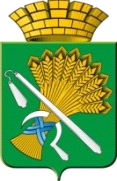 АДМИНИСТРАЦИЯ КАМЫШЛОВСКОГО ГОРОДСКОГО ОКРУГАП О С Т А Н О В Л Е Н И Еот 27.02.2024 N 169                                О проведении праздничных мероприятий,посвященных народному гулянию «Масленица»,на территории Камышловского городского округа в 2024 году	Во исполнении Указа Президента РФ от 9 ноября 2022 г. № 809 “Об утверждении Основ государственной политики по сохранению и укреплению традиционных российских духовно-нравственных ценностей”, в соответствии с п.п. 24 и 57 статьи 30 главы 4 Устава Камышловского городского округа, принятого решением Камышловской городской Думы от 26 мая 2005 г. N 257, в целях сохранения и развития русских народных традиций на территории Камышловского городского округа, администрация Камышловского городского округаПОСТАНОВЛЯЕТ:	1. Провести 17 марта 2024 года на городской площади, на улице Карла Маркса праздничные мероприятия, посвященные народному гулянию «Масленица».2. Утвердить:	1) Состав организационного комитета по подготовке и организации проведения народного гуляния «Масленица» в 2024 году (далее организационный комитет) (Приложение № 1);	2) План мероприятий народного гуляния «Масленица» 17 марта 2024 года (далее -План) (Приложение №2).	3. Комитету по образованию, культуре, спорту и делам молодежи администрации Камышловского городского округа (Кузнецова О.М.) с 11.00 до 15.00 часов 17 марта 2024 года обеспечить реализацию Плана, утвержденного в пункте 2 настоящего постановления.4. Отделу экономики администрации Камышловского городского округа (Акимова Н.В.) в рамках Плана, утвержденного в пункте 2 настоящего постановления, организовать «Сретенскую ярмарку» на улице Карла Маркса с 10.00 часов до 15.00 часов 17 марта 2024 года.5. Рекомендовать Межмуниципальному отделу Министерства внутренних дел Российской Федерации «Камышловский» (Кириллов А.А.) обеспечить охрану общественного порядка с 9.00 часов до 16.00 часов 17 марта 2024 года в местах проведения мероприятий в соответствие с Планом (Приложение №2). 6. Рекомендовать Некоммерческой организации «Станичное казачье общество» «Камышловская» (Кремлев С.А.):1) Организовать регулирование движения автомашин в месте проведения ярмарки с 9.00 часов до 16.00 часов 17 марта 2024 года;2) Обеспечить охрану общественного порядка с 9.00 часов до 16.00 часов 17 марта 2024 года в местах проведения мероприятий в соответствие с Планом (Приложение №2).7. Организационному комитету обеспечить готовность площадок для проведения мероприятий и провести 14 марта 2024 года в 10.00 часов оперативно-технический осмотр объектов и сооружений, на которых состоятся мероприятия в рамках празднования народного гуляния «Масленица» в 2024 году, в соответствие с Планом (Приложение №2). 	8. Организационному отделу администрации Камышловского городского округа (Сенцовой Е.В.) разместить План (Приложение №2) в средствах массовой информации, на официальном сайте администрации Камышловского городского округа в информационно-телекоммуникационной сети «Интернет».9. Контроль за исполнением данного постановления возложить на заместителя главы Камышловского городского округа Соболеву А.А.ГлаваКамышловского городского округа                                               А.В. ПоловниковПриложение №1УТВЕРЖДЕНпостановлением администрации Камышловского городского округа от 27.02.2024 N 169СОСТАВорганизационного комитета по подготовке и организации проведения народного гуляния «Масленица» в 2024 годуПредседатель: Соболева Алена Александровна – заместитель главы Камышловского городского округа;Секретарь: Колотилова Ксения Владимировна – методист Муниципального казенного учреждения «Центр обеспечения деятельности городской системы образования», секретарь организационного комитета;Члены:Акимова Наталья Витальевна – начальник отдела экономики администрации Камышловского городского округа; Ахмадуллин Марс Мансурович – главный специалист отдела технического обеспечения Муниципального казенного учреждения «Центр обеспечения деятельности городской системы образования»;Власова Елена Николаевна – заместитель главы Камышловского городского округа;Канева Марина Николаевна – директор Автономного муниципального учреждения культуры Камышловского городского округа «Центр культуры и досуга»;Кремлев Сергей Анатольевич – атаман Некоммерческой организации «Станичное казачье общество» «Камышловская»;Кузнецова Ольга Михайловна – председатель Комитета по образованию, культуре, спорту и делам молодежи администрации Камышловского городского округа;Мартьянов Константин Евгеньевич – первый заместитель главы Камышловского городского округа;          	Озорнин Сергей Владимирович – главный редактор газеты «Камышловские известия» (по согласованию);Трубин Дмитрий Васильевич – директор Муниципального казенного учреждения «Центр городского обслуживания»;   Фадеев Дмитрий Юрьевич – директор Муниципального казенного учреждения «Центр обеспечения деятельности администрации Камышловского городского округа»;           Кириллов Алексей Анатольевич – начальник Межмуниципального отдела Министерства внутренних дел Российской Федерации «Камышловский» (по согласованию);           Чикунова Татьяна Анатольевна – председатель Думы Камышловского городского округа (по согласованию).Приложение №2УТВЕРЖДЕНпостановлением администрации Камышловского городского округа от 27.02.2024 N 169План мероприятий народного гуляния «Масленица» 17 марта 2024 годаВремя Мероприятие Место проведенияОтветственный10.00-15.00«Сретенская ярмарка»Торговая улица Карла МарксаАкимова Наталья Витальевна –начальник отдела экономики администрации Камышловского городского округа11.00-12.00Детская игровая программа «Масленица пришла!»Детская библиотекаЛавренцева Марина Эриховна - директор Муниципального бюджетного учреждений культуры «Камышловская централизованная библиотечная система»12.00-14.30Работа семи праздничных балаганов, изготовление кукол масленокГородская площадьКанева Марина Николаевна –директор,Автономного муниципального учреждения культуры Камышловского городского округам «Центр культуры и досуга»12.00-12.20Театрализованный зачин народных гуляний «С добром- в каждый дом!»Городская площадьКанева Марина Николаевна –директор,Автономного муниципального учреждения культуры Камышловского городского округам «Центр культуры и досуга»12.20-13.00Концерт «Как на Масленицу жить -не тужить»Городская площадьКанева Марина Николаевна –директор,Автономного муниципального учреждения культуры Камышловского городского округам «Центр культуры и досуга»13.00-14.00Концерт группы из г. Екатеринбург «Традиция-стайл»Городская площадьКанева Марина Николаевна –директор,Автономного муниципального учреждения культуры Камышловского городского округам «Центр культуры и досуга»14. 00Сжигание чучела МасленицыГородская площадьКанева Марина Николаевна –директор,Автономного муниципального учреждения культуры Камышловского городского округам «Центр культуры и досуга»